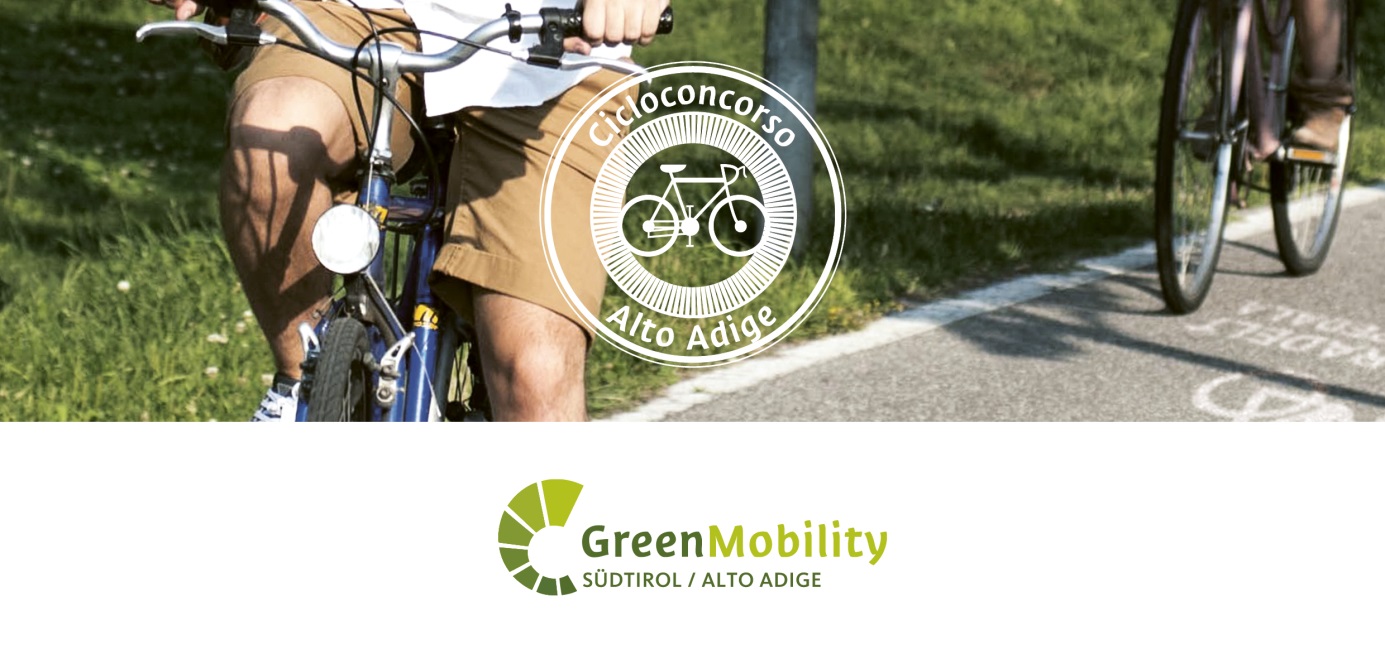 L‘Alto Adige pedala 2014 e 2015L’Alto Adige pedale 2015 - I primi posti nelle categorie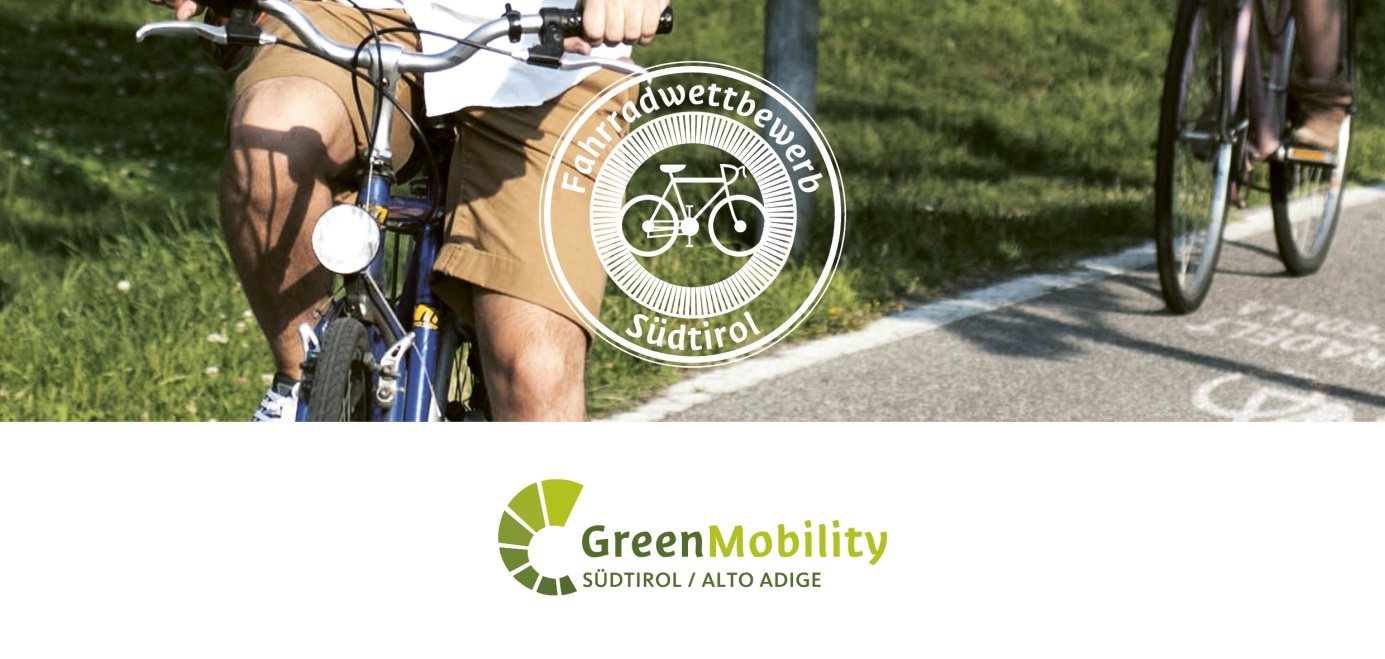 Risultato Cicloconcorso2014 (1° edizione)2015Tutti gli organizzatori67137   Comuni1639   Aziende4778   Associazioni, organizzazioni312   Istituti scolastici / di   
   formazione18Partecipanti1.4002.246Partecipanti che hanno percorso più di 100 km1.0371.565Chilometri percorsi859.9581.626.523CategoriaPrimo postoAnnotazioneCiclista più giovaneAlex Felderer, S. Leonardo in Passiriaanno di nascita 2012Ciclista più anzianoJosef Strobl, Dobbiacoanno di nascita 1934; 
7.656 kmCiclista con piùchilometri percorsiRobert Bachmann, Terlano9.857 kmComune (fino a 3.000 abitanti)con la più elevata quota di ciclistiComune di Plaus51 part. / 1.000 abit.
(36 partecipanti)Comune (3.000 - 10.000 abitanti) con la più elevata quota di ciclistiComune di San Martino in Passiria30 part. / 1.000 abit.
(96 partecipanti)Comune (oltre 10.000 abitanti)con la più elevata quota di ciclistiComune di Appiano7 part. / 1.000 abit.
(98 partecipanti)Azienda (fino a 10 collaboratori) con più chilometri percorsiBergrestaurant Jochtal4.358 km (1.453 km/part.)Azienda (11-50 collaboratori) con più chilometri percorsiRaiffeisen OnLine18.240 km (1.520 km/part.)Azienda (51-250 collaboratori)con più chilometri percorsiFructus Meran/Obstversteigerung Egma43.028 km (1.793 km/part.)Azienda (oltre 250 collaboratori) con più chilometri percorsiAutonome Provinz Bozen - Provincia Autonoma di Bolzano169.787 km (933 km/part.)Azienda (11-50 collaboratori) con la più elevata quota di ciclistiConsisto srl77 % di partecipazioneAzienda (51-250 collaboratori) con la più elevata quota di ciclistiTIS Techno Innovation South Tyrol KAG38 % di partecipazioneAzienda (oltre 250 collaboratori) con la più elevata quota di ciclistiSEL AG17 % di partecipazioneAssociazione con piùchilometri percorsiAlpenverein Südtirol236.943 km (237 partecipanti)SchoolbikerScuola media Michael Pacher15.373 km (33 partecipanti)